A la file indienne* Peter Pan *A la file indienneA la file indienne, indienne, indienne, Tous à la file indienne, Nous marchons en chantant.Ti DamTi DiA Ti Dou Li Dou Ti DéTi DamTi DiC'est facile à prononcerTi DamTi DiC'est la chanson qui nous plaîtChantons Ti Dou Li Dam A Ti Dou Li Dou Ti DéTi Dam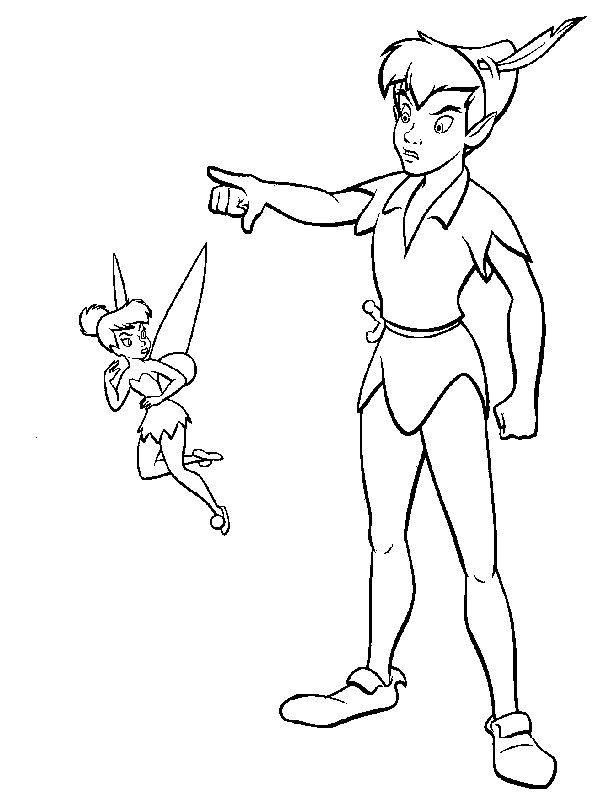 Ti DiA Ti Dou Li Dou Ti DouOn rit, on joue, On s'amuse comme des p'tits fousJe marche, tu marches, Il marche et tous nous marchonsEn chantant Ti Li Dam A Ti Dou Li Dou Ti Dé{sifflets}A la file indienne, indienne, indienne, Si à la file indienne, nous marchons un par un, C'est qu'à la file indienne, indienne, indienne, C'est qu'à la file indienne, nous filons les indiens !Ti DamTi DiA Ti Dou Li Dou Ti DéChantons en chœur cette chanson qui nous plaîtTi DamTi DiA Ti Dou Li Dou Ti DéOoohA Ti Dou Li Dam A Ti Dou Li Dou Ti DéOoohA Ti Dou Li Dam A Ti Dou Li Dou Ti Dé